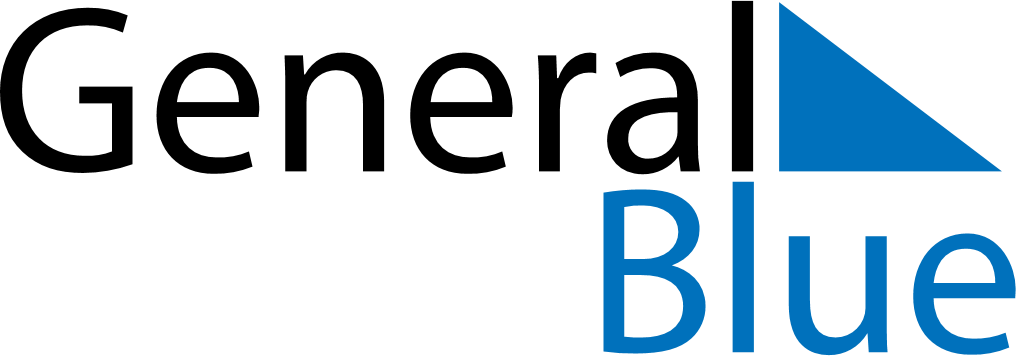 Weekly CalendarDecember 28, 2025 - January 3, 2026Weekly CalendarDecember 28, 2025 - January 3, 2026Weekly CalendarDecember 28, 2025 - January 3, 2026Weekly CalendarDecember 28, 2025 - January 3, 2026Weekly CalendarDecember 28, 2025 - January 3, 2026Weekly CalendarDecember 28, 2025 - January 3, 2026SundayDec 28MondayDec 29MondayDec 29TuesdayDec 30WednesdayDec 31ThursdayJan 01FridayJan 02SaturdayJan 036 AM7 AM8 AM9 AM10 AM11 AM12 PM1 PM2 PM3 PM4 PM5 PM6 PM